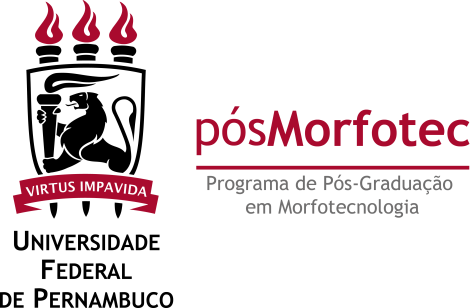 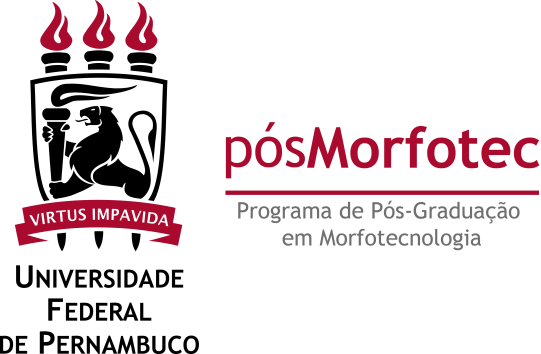 UNIVERSIDADE FEDERAL DE PERNAMBUCOCENTRO DE BIOCIÊNCIASDEPARTAMENTO DE HISTOLOGIA E EMBRIOLOGIAPROGRAMA DE PÓS-GRADUAÇÃO EM MORFOTECNOLOGIAREQUERIMENTO PADRÃOASSUNTO DO REQUERIMENTOARGUMENTO EM FAVOR DO DEFERIMENTO DO REQUERIMENTO_________________________________________________________________________________________________________________________________________________________________________________________________________________________________________________________________________________________________________________________________________________________________________________________________________________________________________________________________________________________________________________________________________________________________________________________________________________________________________________________________________________________PARECER DO (A) ORIENTADOR (A)Sobre a solicitação do meu orientando, cujos argumentos estão acima expostos, dou o seguinte parecer:  _____________________________________________________________________________________________________________________________________________________________________________________________________________________________________________________________________________________________Recife, ______ de _______________________ de _______________________________________________Assinatura do requerente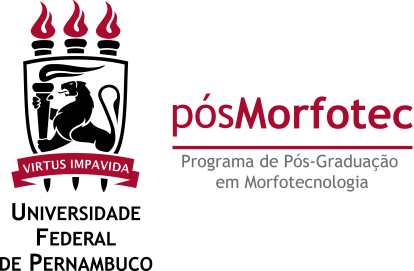 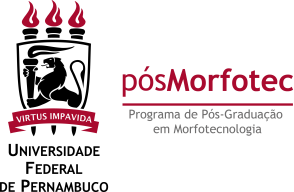 UNIVERSIDADE FEDERAL DE PERNAMBUCOCENTRO DE BIOCIÊNCIASDEPARTAMENTO DE HISTOLOGIA E EMBRIOLOGIAPROGRAMA DE PÓS-GRADUAÇÃO EM MORFOTECNOLOGIAREQUERENTE:REQUERENTE:FONE:CPF:ORIENTADOR(A):ORIENTADOR(A):E-MAIL:E-MAIL:Ajuda de custo (diárias/passagens)Matrícula eletiva/isoladaConvite integrante de/para a bancaOutros:Declaração de conclusão de curso / Data da defesa: Declaração de conclusão de disciplina isolada (aluno especial)Declaração de vínculo com previsão de conclusãoSolicitações que precisam abrir processo na DICOM/Reitoria:Solicitações que precisam abrir processo na DICOM/Reitoria:Declaração de vínculo no períodoAproveitamento de créditos*DiplomaDesligamentoEmentaProrrogação de defesa por ______ dias*Histórico - aluno diplomadoTrancamento por ________ dias*Histórico - aluno matriculadoJustificativa de faltasHá necessidade de parecer do orientador e aprovação no colegiado*Há necessidade de parecer do orientador e aprovação no colegiado*Carimbo e assinatura do orientadorRequerente:Requerente:Assunto:Assunto:Data do requerimento: _____/_____/_______Data da entrega: _____/_____/_______